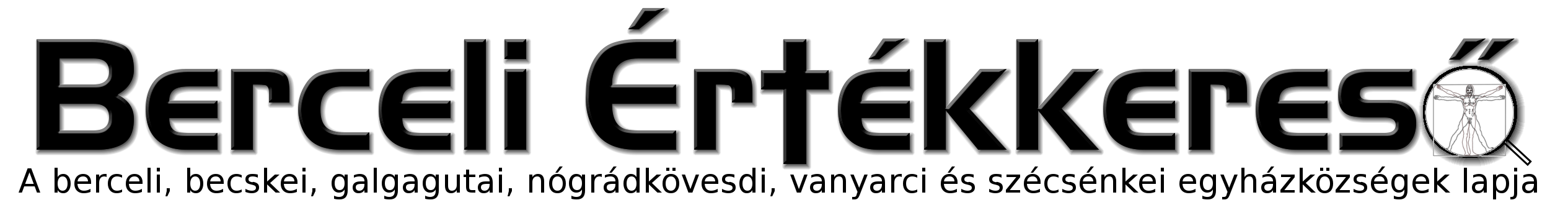 III. évf. 53. szám Urunk születése, Karácsony	2016. december 25.Karácsonyi plébánosi köszöntő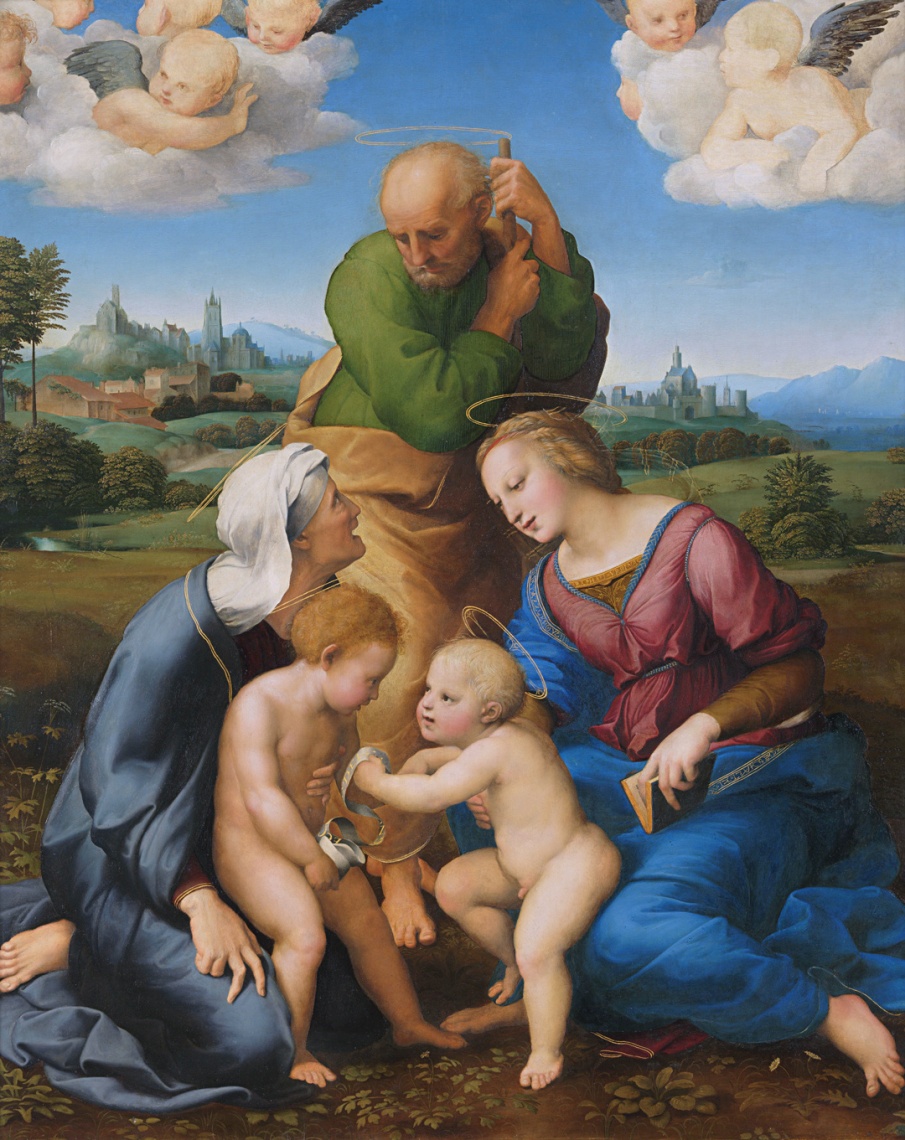 Krisztusban Szeretett Testvéreim!Szeretettel kívánok minden jóakaratú embernek Isten kegyelmében gazdag áldott karácsonyt és szent ünnepet. Kívánom hogy mindenki szívét töltse be a az emberré lett Ige, a gyermek Jézus szelíd szeretete, hogy béke költözzék otthonainkban és az év többi napján is megmaradjon.A Betlehemi Láng akcióA „Betlehemi Láng” (Friedenslicht) akció kezdeményezése 1986-ban Ausztriából indult el. Azóta minden évben, ádvent kezdetén Betlehemben, a Születés Barlangjában ünnepélyesen meggyújtanak egy gyertyát, amelyet azután az osztrák televízió és légitársaság segítségével Bécsbe visznek, ahol az Osztrák Cserkészszövetség, hogy elvigyék saját országaikba.Magyarországon minden évben Budapest egyik templomában fogadják ünnepélyesen, ökumenikus istentisztelettel a Betlehemi Lángot, fölváltva egy katolikus vagy protestáns templomban, a Táborkereszt, illetve az Ichtüsz cserkészközösségek rendezésében. A láng onnét juthat el a magyar cserkészek révén az ország minden részébe, minden jóakaratú emberhez.Mit jelent a Betlehemi Láng?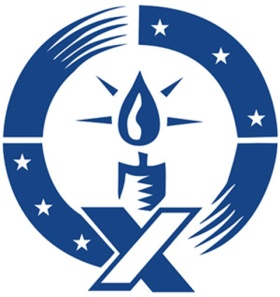 A Betlehemi Láng elsősorban arra emlékeztet, hogy Isten egykor emberré lett, és ma is közel van hozzánk, és szeret minket. Ugyanakkor a láng béke hírnöke is, hiszen Betlehemben Jézus születésekor az angyalok énekükben békességet kívántak minden embernek. A láng tehát Isten szeretetének és békéjének üzenetét hordozza, és mi, cserkészek jó szolgálatot tehetünk azzal, hogy azt eljuttatjuk, egyházközségünkbe, iskolánkba, a körülöttünk elő közösségekhez, családokhoz és a jóakaratú emberekhez.Mit tehetünk a Betlehemi Lánggal?A Betlehemi Láng továbbadása az embertársainkhoz fordulás jele is. A Lángot továbbadhatjuk barátainknak, szomszédainknak, ismerőseinknek. A Betlehemi Lánggal részt vállalhatunk egyházközségünk istentiszteleteiben, mint például az ádventi gyertya meggyújtásában, vagy a karácsonyi erdei istentiszteleten. Az ilyen alkalmakkor a lángot, mint Isten ajándékának és ígéretének jelét fogadhatják. fölállíthatjuk a templomban, a városházán vagy egy bevásárlóközpontban, hogy onnan a polgárok egy magukkal hozott lámpással hazavihessék. A Betlehemi Lángot elvihetjük kórházakba, öregotthonokba, menekültszállásokra, hogy látogatásunkkal szolidaritást vállaljunk az ott élő emberekkel. A Betlehemi Lángot átadhatjuk településünk politikai vezetőinek, hogy ezzel is figyelmeztessük őket a közösségünk érdekében szükséges tennivalókra, és eljuttathatjuk olyan helyekre, ahol a béke különösen veszélyben van.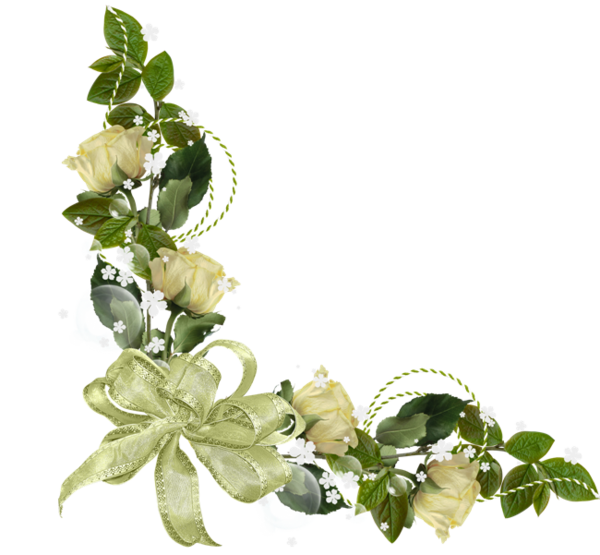 HIRDETÉSEKÖrömmel tudatjuk a kedves testvérekkel, különösen fiataljainkkal, hogy a Berceli Római Katolikus Plébánia pozitívan lett elbírálva az EFOP-1.2.2-15-2016-00225 azonosító számú „Ifjúsági programok a Berceli fiatalok sikeres jövőjéért” pályázaton, mely az Emberi Erőforrások Minisztériuma és az EU jóvoltából 2017.01.01 és 2020.01.01 között 25.000.000 Ft támogatást jelent közösségi programok megvalósítására. Reméljük, a program segít aktívabban belekapcsolni fiataljainkat az egyházközség életébe.A Magyar Katolikus Püspöki Konferencia döntésének értelmében Dr. Beer Miklós váci megyéspüspök 2016.08.03-án kelt püspöki rendelkezését visszavonta. Ennek értelmében 2017.01.01-től is lesz lehetőség mise-intenciókat, stólát felvenni, és elfogadni a MKP hivatalos stólatáblázata és az Egyházi Törvénykönyv világegyházra egyetemesen érvényes iránymutatásai szerint.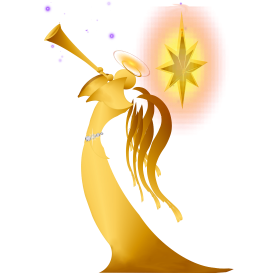 Bercelen a 4. csoport takarít.2016.12.26. H	08:30	Szentmise a Berceli TemplombanSzent István		10:30	Szentmise a Galgagutai Templombanelső vértanú		10:30	Igeliturgia a Becskei Templomban		12:00	Igeliturgia a Szécsénkei Templomban		12:00	Igeliturgia a Nógrádkövesdi Templomban2016.12.27.	K	08:30	Szentmise Szent János napi borszenteléssel a Berceli TemplombanSzt. János ap.		+Paholik Mihály 1. évf.2016.12.28.Sz	10:30	Szentmise a Becskei TemplombanAprószentek		17:30	Szentségimádás a Berceli Templomban2016.12.29.Cs	16:00	Bérmálkozók karácsonyozása a Berceli Plébánián		17:00	Szentmise, Taizé imaest a Berceli Templomban agapéval2016.12.30.P	17:00	Szent Család ünnepi Szentmise a Berceli Templomban2016.12.31.Sz	15:00	Év végi hálaadás a Becskei TemplombanSzent		15:00	Év végi hálaadás a Szécsénkei TemplombanSzilveszter		16:00	Év vég hálaadás a Nógrádkövesdi Templombanpápa		16:00	Év végi hálaadás a Galgagutai Templomban		17:00	Év végi hálaadó szentmise a Berceli Templomban		20:00	Újév váró szilveszterezés a Berceli Plébánián		23:55	Újév köszöntő szentségimádás a Berceli Templomban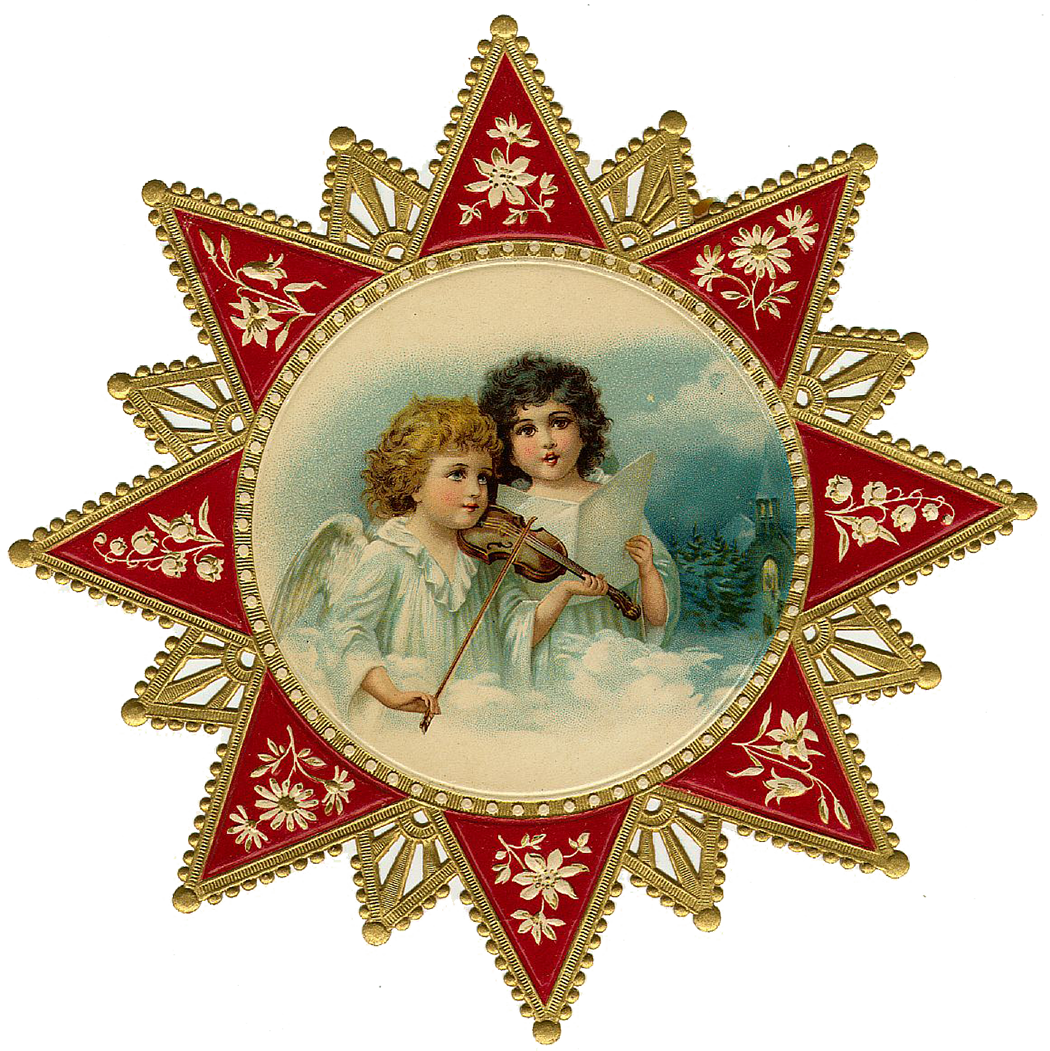 2017.01.01. V	08:30	Szentmise a Berceli PlébániánSzűz Mária		09:00	Igeliturgia a Vanyarci TemplombanIsten anyja		10:30	Szentmise a Becskei TemplombanÚjév		10:30 Igeliturgia a Galgagutai Templomban		12:00	Szentmise a Szécsénkei Templomban		12:00	Igeliturgia a Nógrádkövesdi TemplombanHivatali ügyintézés: Római Katolikus Plébánia 2687 Bercel, Béke u. 20. H-P 8:00-16:00tel: (30) 455 3287 web: http://bercel.vaciegyhazmegye.hu, e-mail: bercel@vacem.hu Bankszámlaszám: 10700323-68589824-51100005